 UHF一体式读写器SLR1102标签/传输协议标签协议：EPC Class 1 Gen 2（ISO 18000-6C）射频接口天线连接：配置12dBi天线R F 输出：5dBm到33dBm可调频率特性：FCC（美国）902-928MHz；ETSI（欧洲）865-867MHzSRRC-MII（中国）840-845MHz、920MHz-925MHz；OPENˊ（全频段）840-960MHz传输控制接口通信接口：10/100 Base-T以太网接口 GPIO光电隔离2路输入2路输出（选配）4G通讯/WIFI通讯（选配）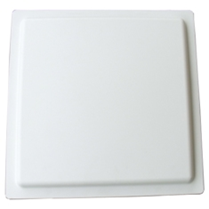 电源直流供电：12V，3A电源适配器硬件结构专用芯片：Intel/Indy R2000（E710)配置模块：SLR1100标签缓存：299Tags性能盘存标签峰值速度：≥400tags/s识读距离：≥15米                                          安全防护：温度自动检测，温度保护，功耗保护工业等级：IP65环境特性工作温度：-20℃ 到 +60℃存储温度：-40℃ 到 +85℃规格外形尺寸：445mm长×445mm宽×128mm高重    量：3kg